Yhteistyö ”Flätan” työkeskuksen kanssa 2014-15kuvaus: Leena Pylkkökirjastokävely, tiedonhaun opetus, kirjavinkkausmonimediavinkkaus eli kirja+ elokuva Kuvaus kirjastokävelystä:Ryhmä ruotsinkielisiä aikuisia (n. 30-50 vuotiaita) jotka käyvät päivisin töissä ”Flätan”-työkeskuksessa. Vierailulla oli mukana työkeskuksesta ohjaaja. Yksi liikkuu pyörätuolissa. Aikaa 2 tuntia. Huomioita:rauhallinen, kiva tunnelma kun oli runsaasti aikaaarvostivat, kun kerroin taideteoksista ja keskustelimme niistäkävimme heidän pyynnöstä läpi lainausautomaatin käytön, mutta koodin käyttö tuottaa vaikeuksia. Heille tärkeää oli tieto, että henkilökunnalta voi aina myös lainata. Vierailusta jäi hyvin mieluisa muisto. Tunnelma oli lämmin ja hauska. Mukana oli yksi, joka luki paljon ja harrasti kirjoja. Toinen taas kuunteli paljon sekä aikuisten ja lasten kirjoja, mainitsi lempikirjakseen Ruohometsän kansaa.  Ryhmä pyysi saada lisäkoulutusta Vaski-tiedonhakuun ja lainojen uusimiseen netissä, joten uudesta käynnistä on sovittu.  Tiedonhaun opastus Opetustilassa annettavat koneet, joita käytettiin pareittain. Huom. Hiiren ja kursorin käyttö tuotti arvaamattomia vaikeuksia ja kiristi hermoja. Tulevaisuudessa ehkä tablettitietokone olisi paljon parempi! Näitä asioita käytiin läpi:haku teoksen ja kirjailijan nimellähaun tulosten kaventaminen esim. valitsemalla elokuvatfaktan ja kaunon eromitä tarkoittaa että kirja on ”saatavilla”, huomioitava eri kunnat ja lähikirjastot omat lainat ja niiden uusiminenvaatimus henkkarista, kun henkilökunta asioi.Samalla uusimme yhden kirjastokortin hukatun tilalle, ja toinen sai pin-koodin hukkuneen tilalle. Hyvä, että näin tuli tilaisuus hoitaa nämä asiat!Kirjaesittely kokoustilassa (pöydän ympärille kerääntyneenä), lopuksi facebook-kirjaleikkiMukana tietokirjoja eri aiheista, äänikirjoja, mangaa, sarjakuvaromaaneita, lehtiä, lasten romaaneja. Tässä kirjalistat ruotsiksi:FaktaböckerAlderton, David: 	Att välja kattCarlson, Cathrine: 	Nya scrapidéerJansson, Tove: 	Världen enligt MuminmammanKarlsson, Petter: 	Zlatan är ZlatanKranz, Pater: 	Familjens naturbokLönnegren, Barbro: 	100 % chokladSandford, Gina: 	Akvariets fiskarSimonsson, Nathalie:	Världens viktigaste bok: om kroppen, känslor och sexYyldesley, Joyce:	MumiemysterierWesslen, Annika: 	Tjejer i köketLjudböcker:Jansson, Tove: 	Sent i novemberMangaMori, Kaoru: EmmaAnnat tecknat:Dixon, Charles: Bilbo Hobbiten: bort och hem igenKim, Young: Om jag kunde drömma: den första boken i TwilightTidskrifterHarajuku – japansk modetidskriftRomanerBurnett, Frances: 	Den hemliga trädgårdenDefoe, Daniel: 	Robinson CrusoeLondon, Jack: 	Skriet från vildmarkenSewell, Anna: 	Vackra Svarten (i Maj Bylocks kortversion är titeln ”Black Beauty”)Shelley, Mary: 	Frankenstein (Jag visade kortversionen bearbetad av Gertrud Malmberg)Argasso-förlagets böcker som är lättlästa för unga vuxna:Fischer, Catherine: 	Ficktjuvens spökeRushton, Rosie: 	Mitt nya jagLopuksi kerroin Shaun Tanin Esikaupungin kertomuksia –kirjasta kauniisti kuvitetun tarinan Ericista, ja kerroin, että taustalla on suomalainen vaihto-oppilaspoika, joka oli hieman hiljainen. Kirjaleikki: otettiin osallistujista kuvat, olin valmiiksi varannut sopivia kirjoja. Tulostin kuvat, ja jokainen sai omansa muistoksi: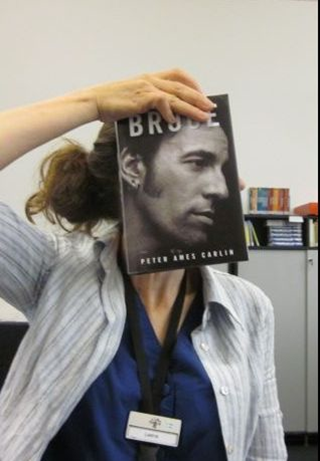 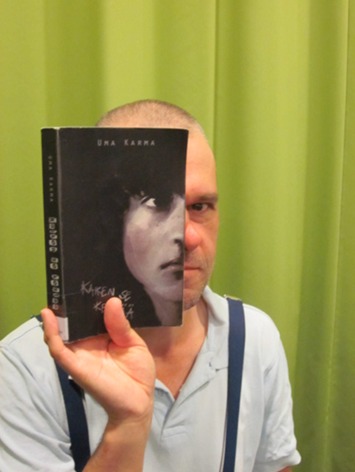 Palaute: ”Me halutaan tulla kirjastoon ihan JOKA PÄIVÄ!”Kirja + elokuva –vinkkausValmistelut hieman aikaa vievät, koska olin jokaisesta dvd:stä etukäteen valinnut kohdan, ja merkinnyt muistiin minuuttikohdan, josta aloitetaan. Vinkkauksen aikana sitten vaihdoin dvd:tä läppäriin, ja kelasin merkittyyn kohtaan. Le Guin, Ursula: Maameren tarinat Elokuva: Maameren tarinattässä kerroin siitä, että tässä tapauksessa kirjailija sanoutuu täysin irti elokuvaversiosta. Keskusteltiin hieman siitä, miten kirja voi erota elokuvasta. Lindgren, Astrid: Veljeni leijonamieliElokuva: Veljeni leijonamieliNorton, Mary: KätkijätElokuva KätkijätKrohn, Leena: Ihmisten vaatteissaElokuva: PelikaanimiesDickens, Charles: joulusatu Elokuva: Saiturin jouluGripe, Maria: Lasinpuhaltajan lapsetElokuva: Lasinpuhaltajan lapsetOmia huomioita/ mitä opin:tarvitaan paljon aikaa. Isossa kirjastorakennuksessa pelkästään siirtyminen paikasta toiseen vie yllättävän paljon aikaaälä yritä liiaksi selvittää, mitä ”oikeesti” ovat lukeneet tai lukevat. Ei ole väliä. tärkeintä on luoda mukava tunnelma kirjaston palveluiden käytöstä!